CONVOCATIONASSEMBLEE GENERALE ORDINAIRE-Hôtel IBIS - Centre Historique7, rue de Molsheim  67000 STRASBOURG-Samedi 15 juin 20199h30 : 		Assemblée Générale OrdinairePrésentation rapport moral exercice 2018Présentation rapport financier exercice 2018Rapport du commissaire aux comptes de l’exercice clos le 31 décembre 2018Perspectives 2019Présentation et vote des résolutionsRenouvellement des membres du Conseil d’AdministrationQuestions diversesHubert WEILPrésidentIMPORTANT : Seuls les membres actifs et bienfaiteurs, à jour de leur cotisation, ont le droit de vote à l’Assemblée Générale Ordinaire.POUVOIRSamedi 15 juin 2019 à 9h30À faire parvenir par courriel ou par courrier avant le 12 juin 2019Je, soussigné(e), _________________________________________membre actif ou bienfaiteur donne pouvoir à _________________________________________ membre actif ou bienfaiteur afin de me représenter lors de l’Assemblée Générale Ordinaire de l’AOI du samedi 15 juin 2019 à 9h30 à Strasbourg et de prendre part à tout vote en mes lieu et place.Bon pour pouvoir.Fait à_____________________ 	Le_________________Signature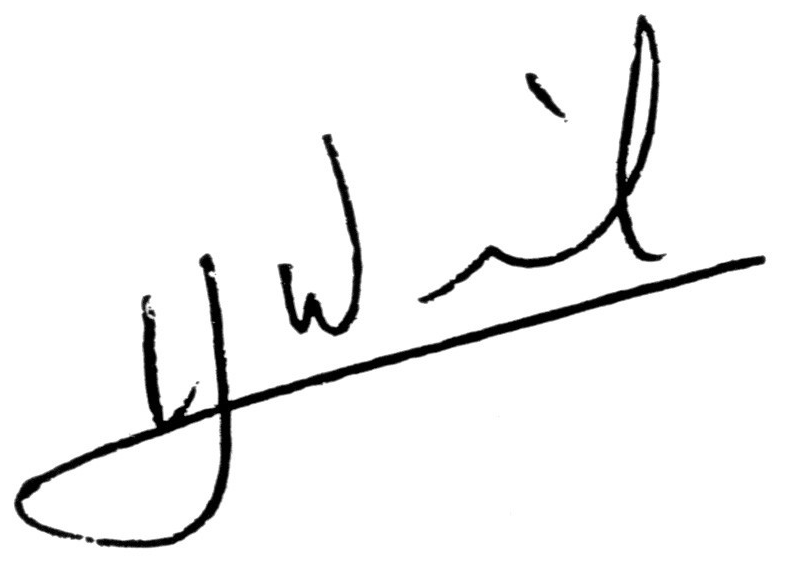 